Final-Term Assignment (Summer-2020) (BS-MLT)Course Title: Human Genetics                                               Instructor: Mr. Fazli Zahir MianTime: 4 Hours 			Haroon Nawab Gul     ID: 14627		           	             	        Q1:  Fill in the Blanks.One PCR cycle comprises of 3 steps  (a)____Denaturation________ (b)_____Annealing______ (c)______extension______________Interphase_____________________ is often called the “resting” phase but cell is not at rest.The unwound form of the chromosome is called _____________Chromatin_____________________.According to ________Mendel law of segregation____________ law of Medal, during the formation of gametes, the paired alleles separate randomly so that each gamete receives one allele or the other. ____Natural selection_______________is the differential survival and reproduction of individuals due to differences in phenotype.Q2:  Briefly explain the following  Interphase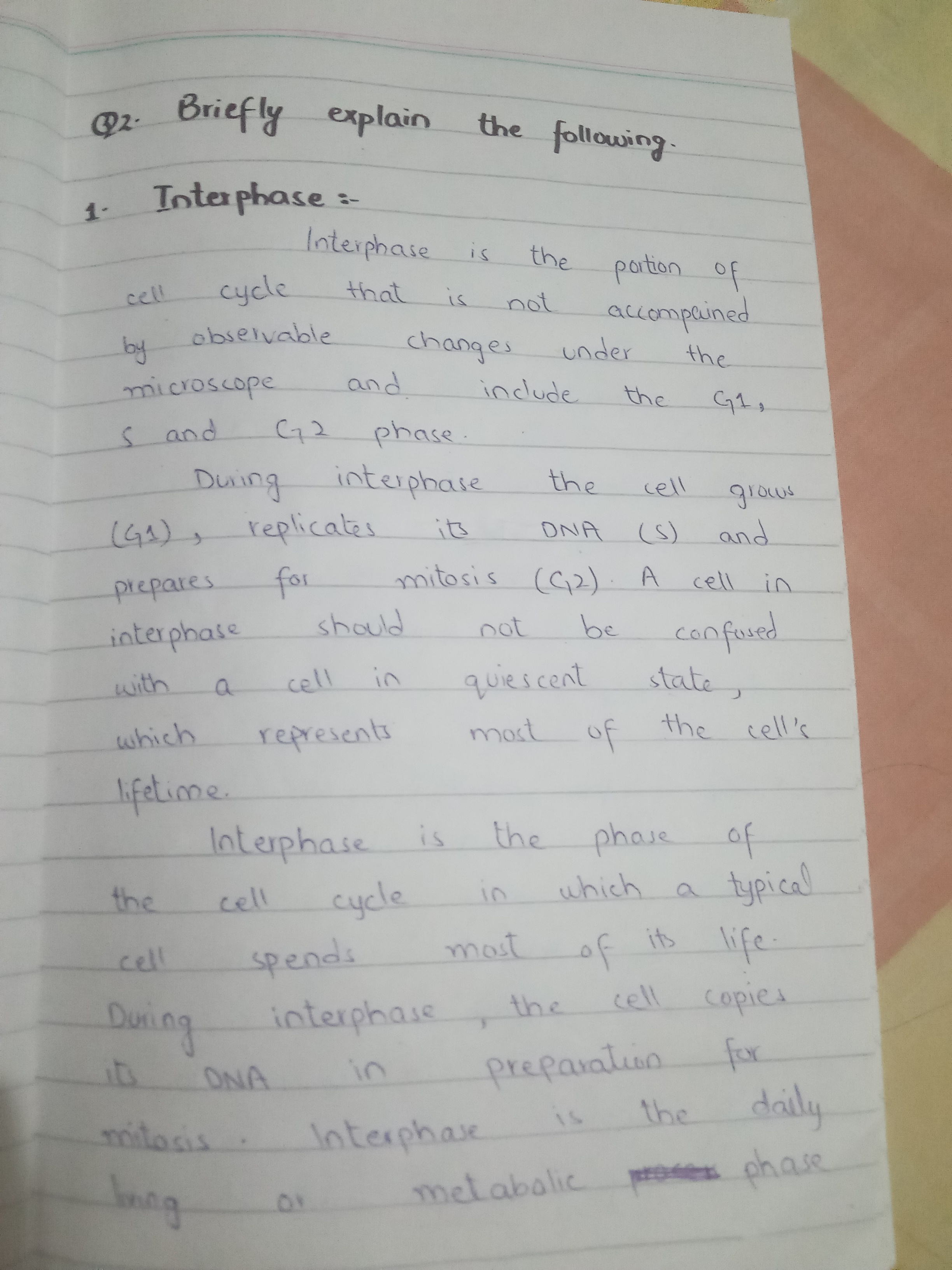 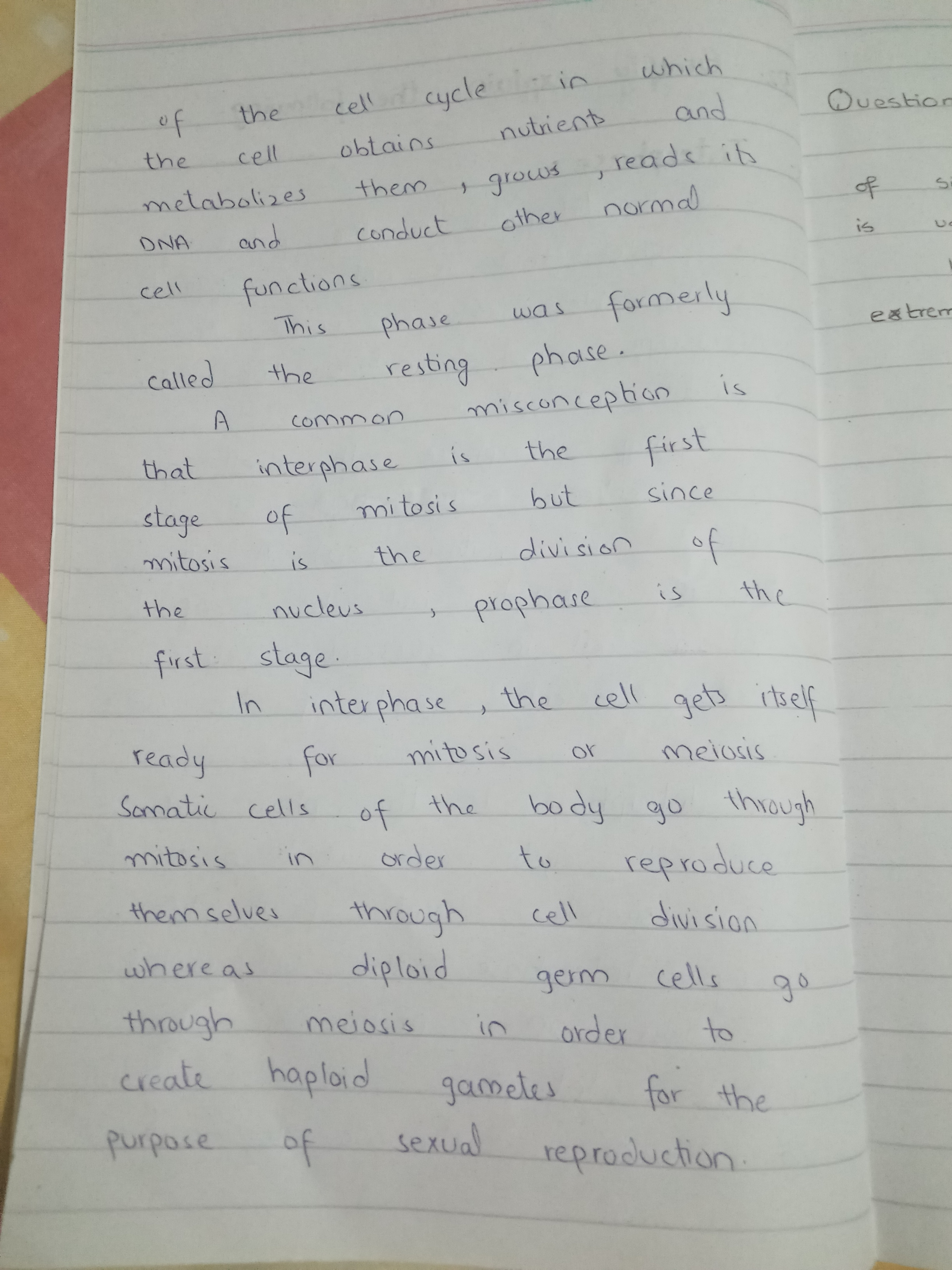 Check Points in Cell Division 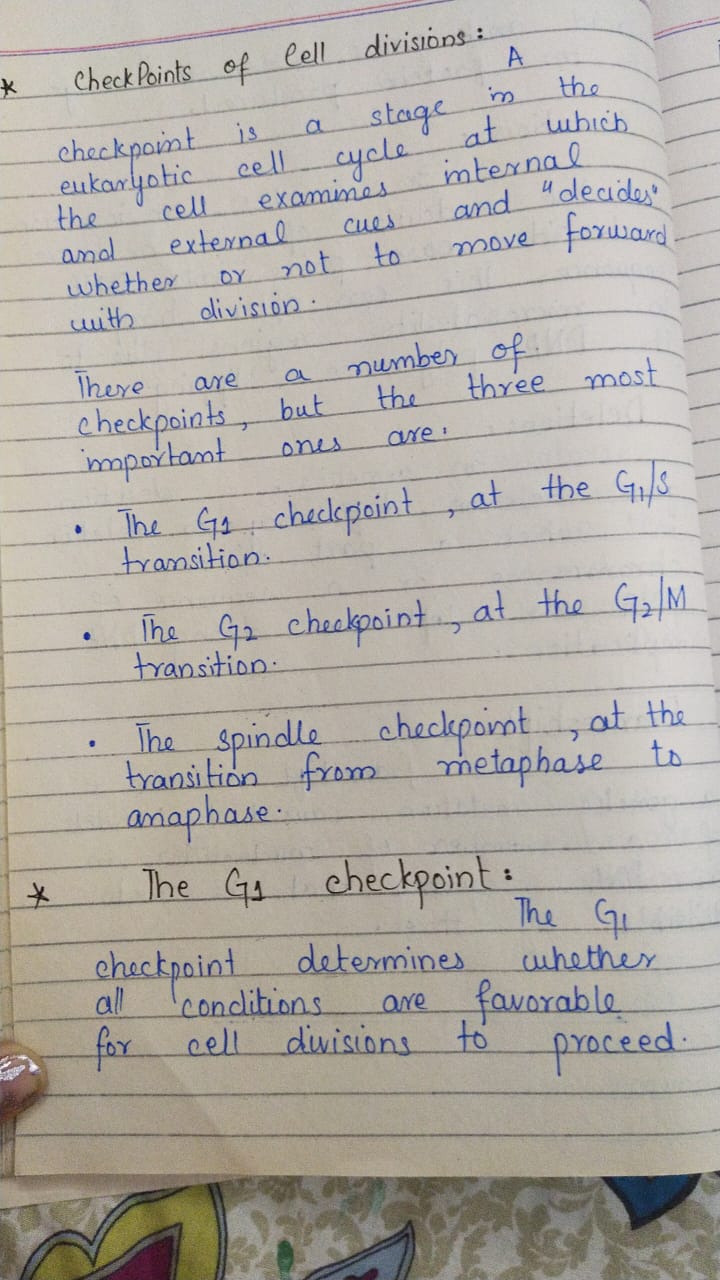 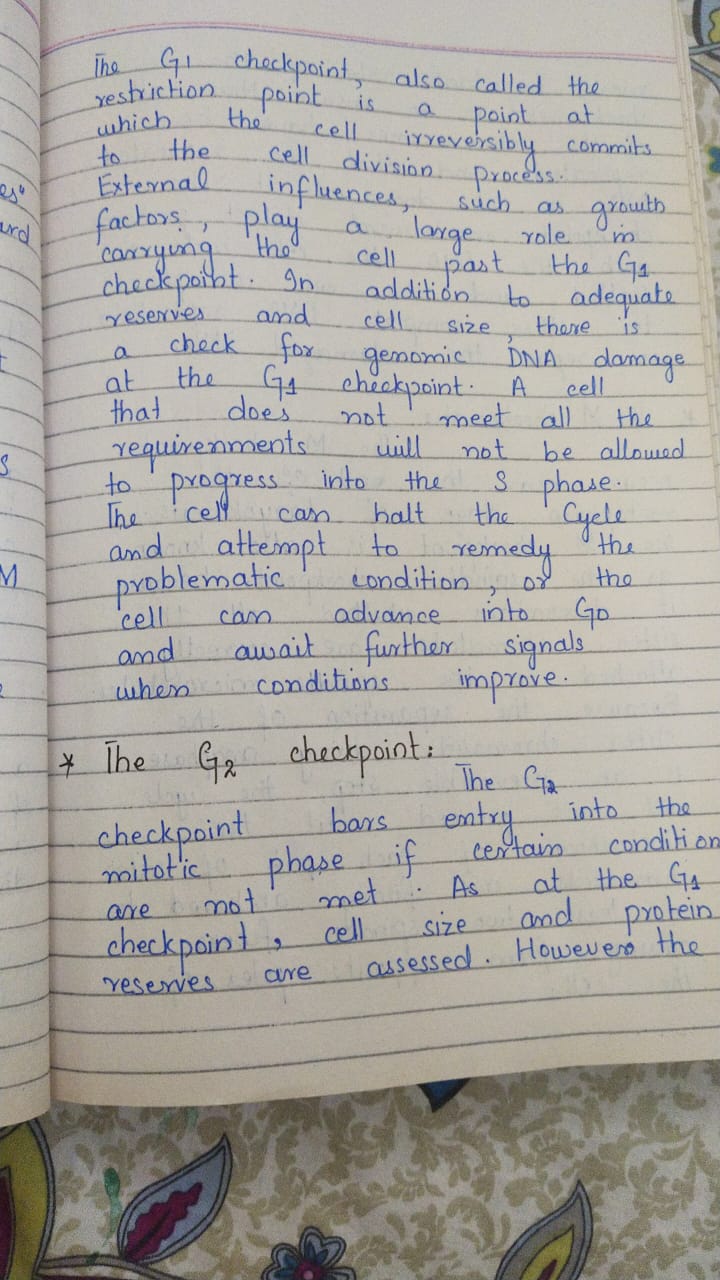 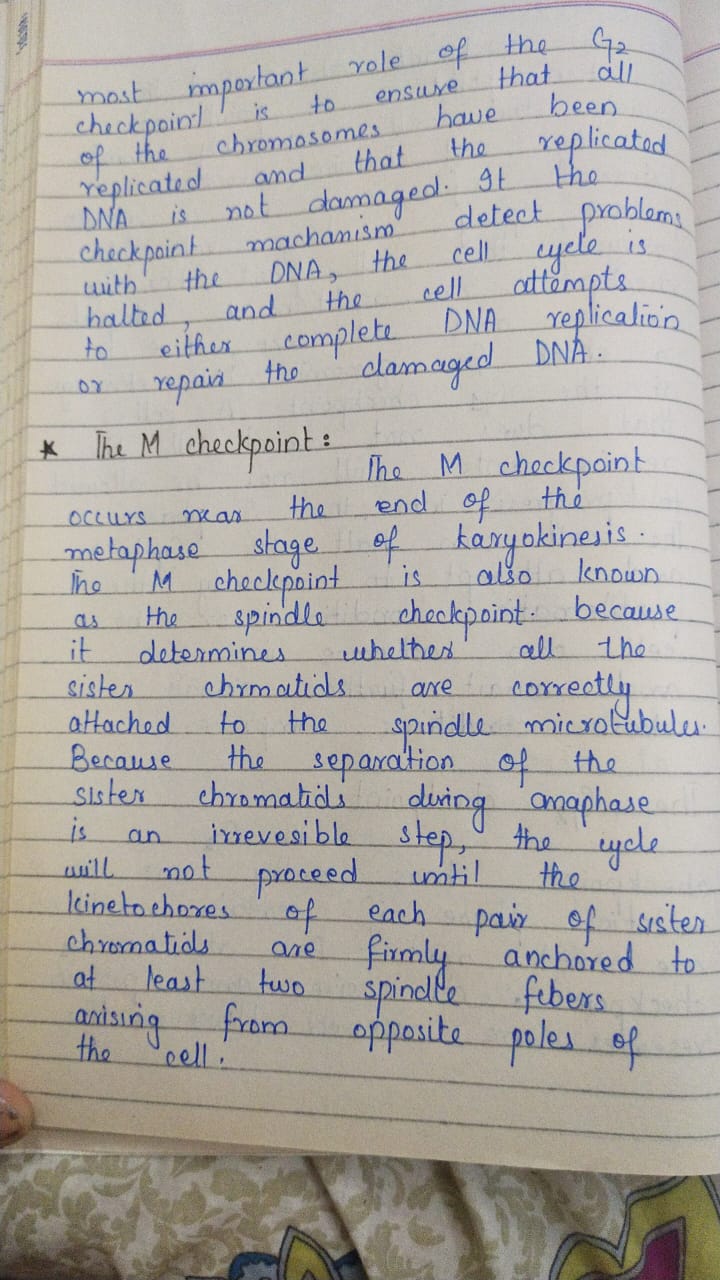 DNA Synthesis Phase 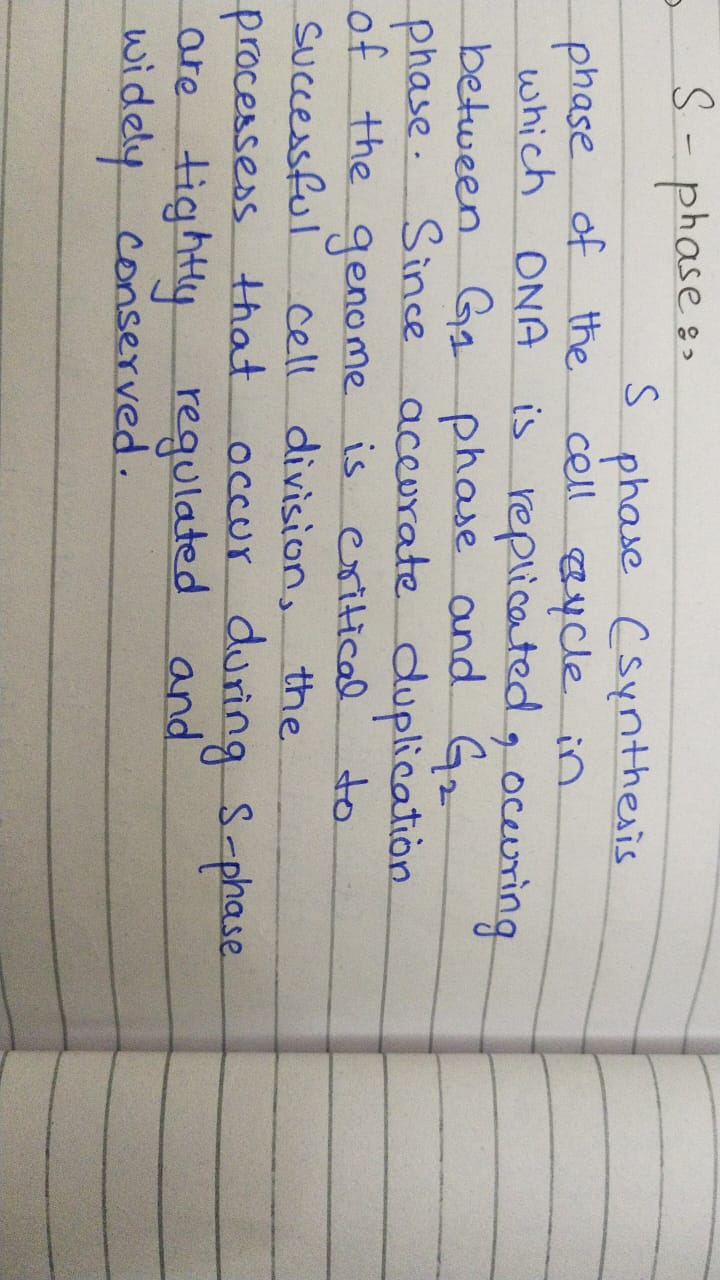 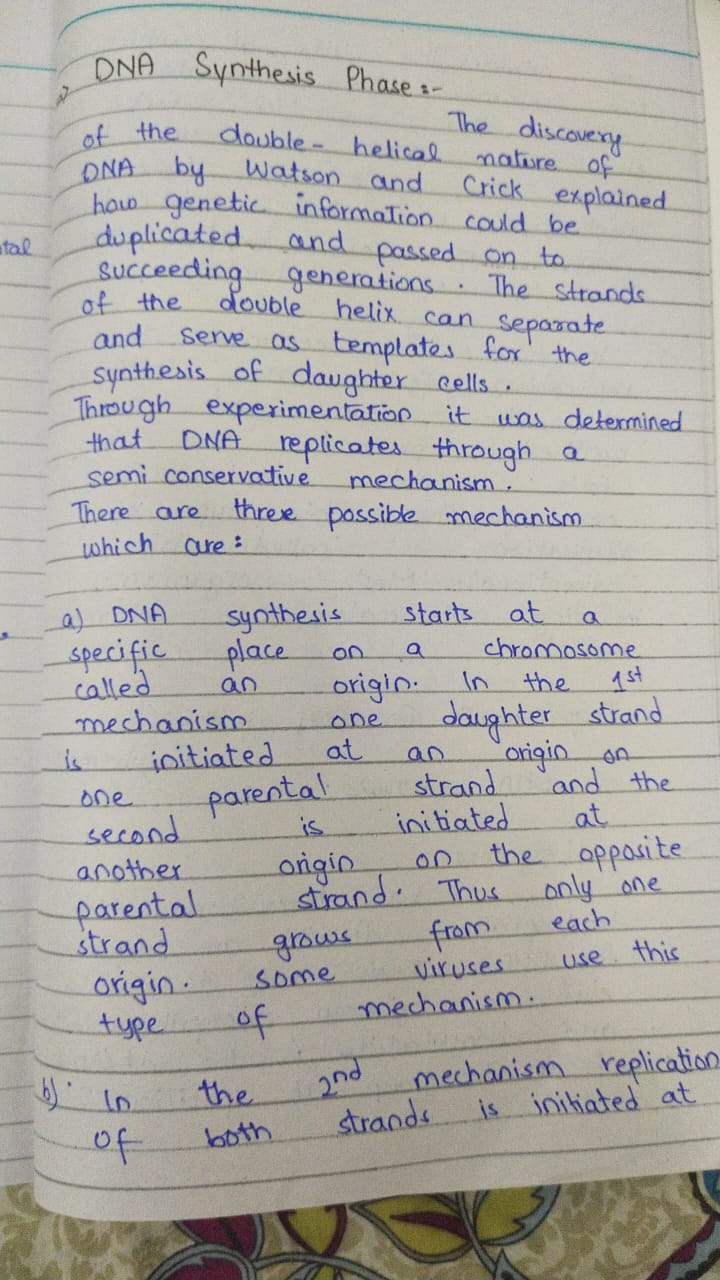 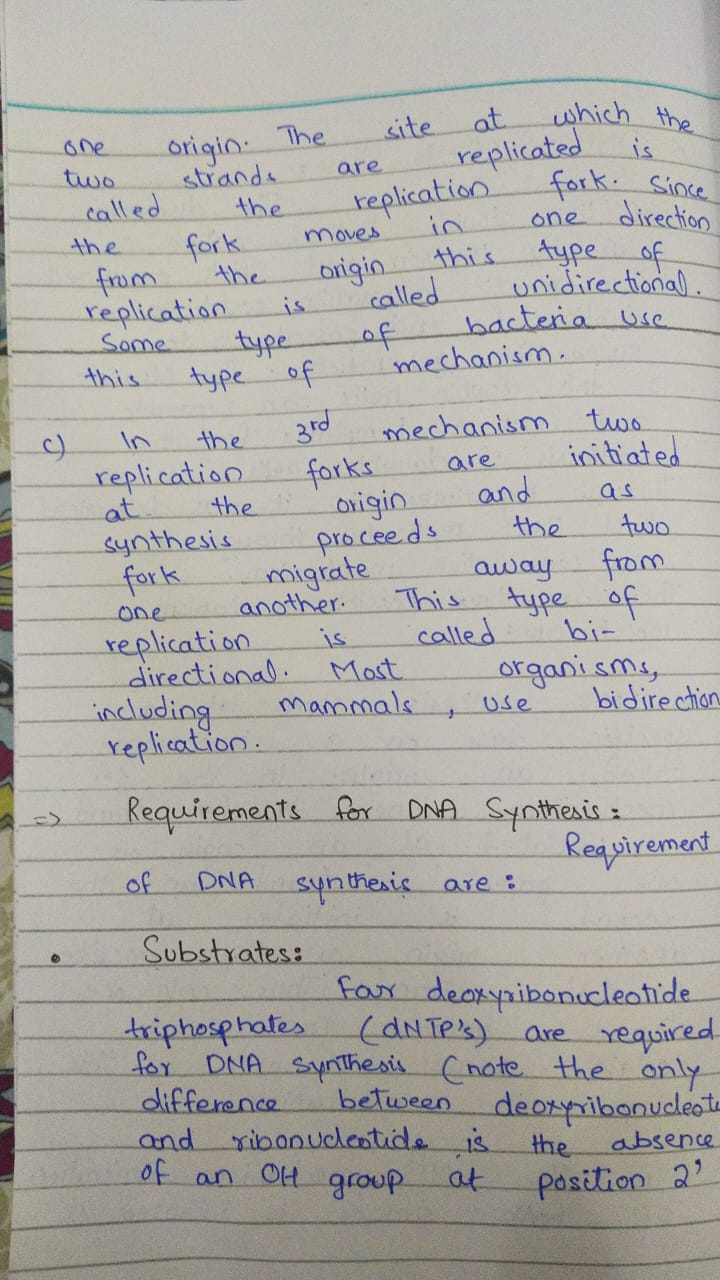 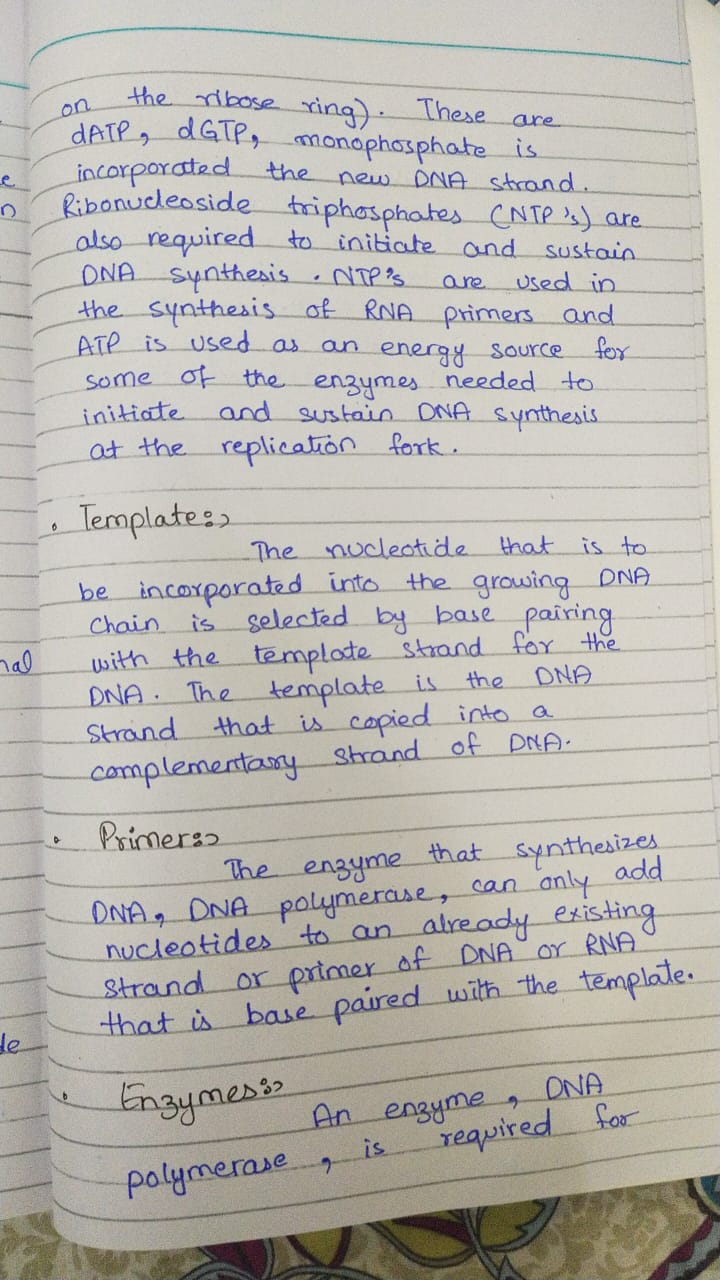 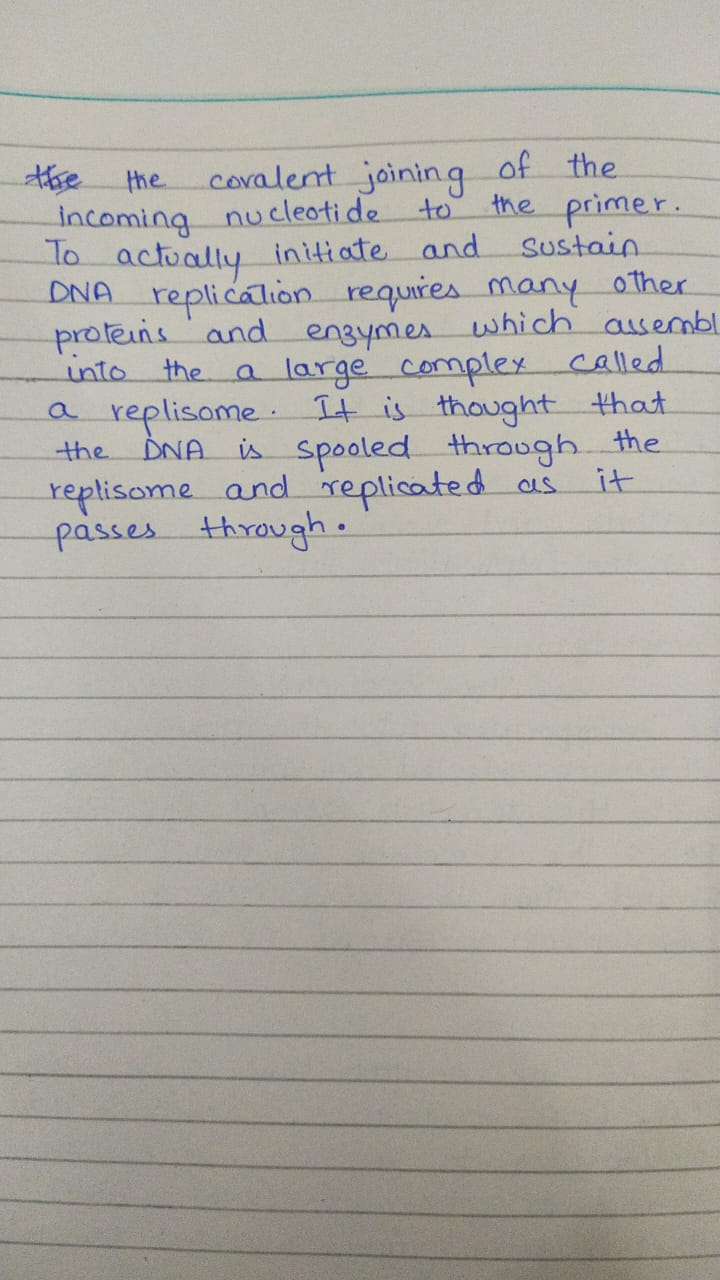 G1, G2 and G0  Phases 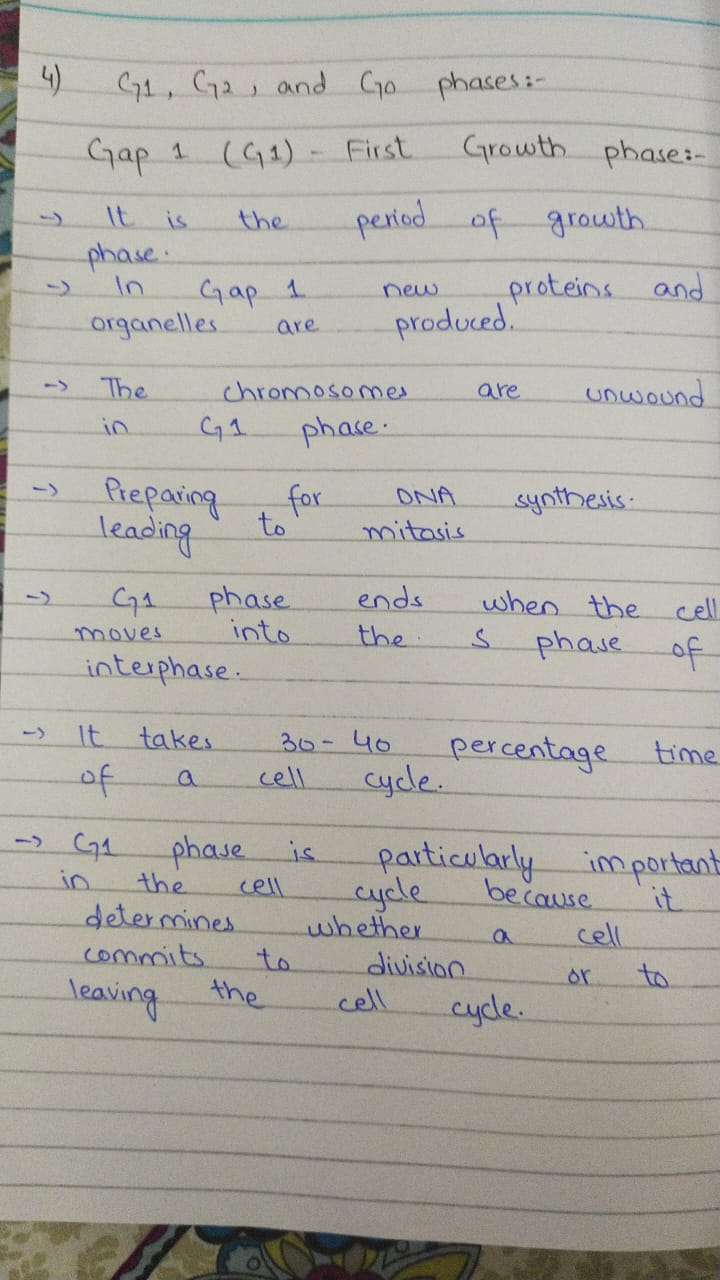 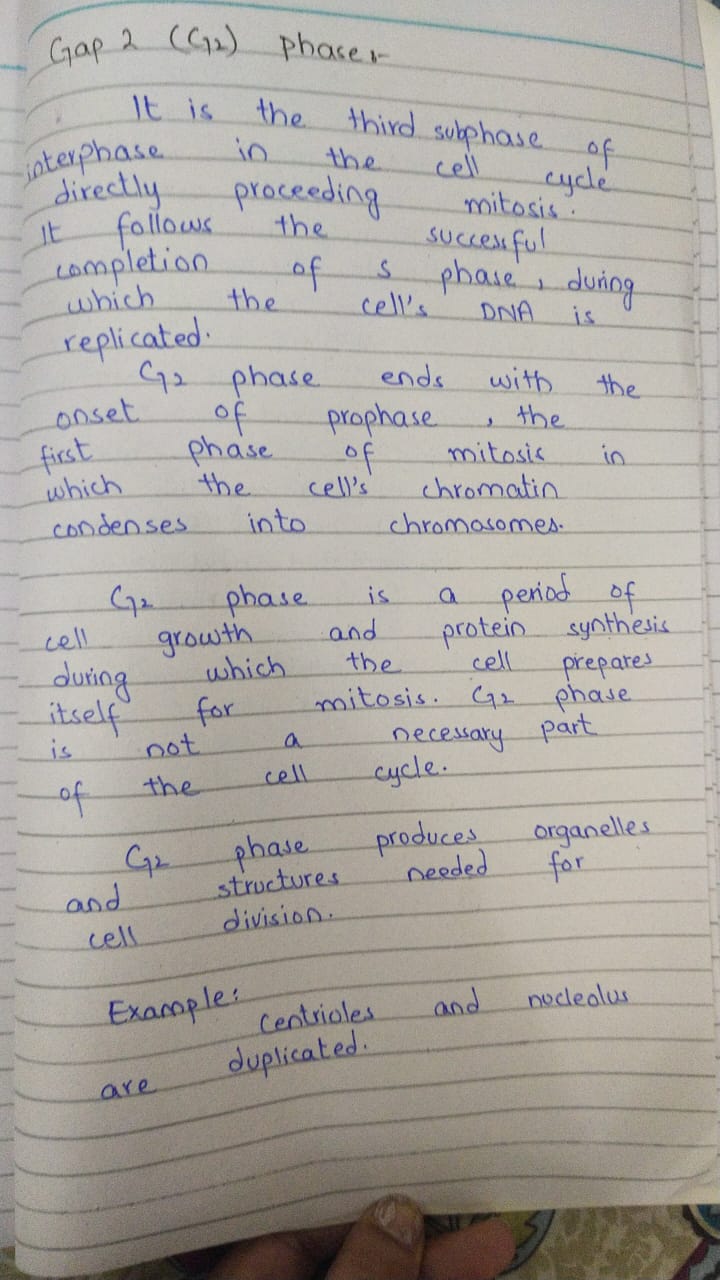 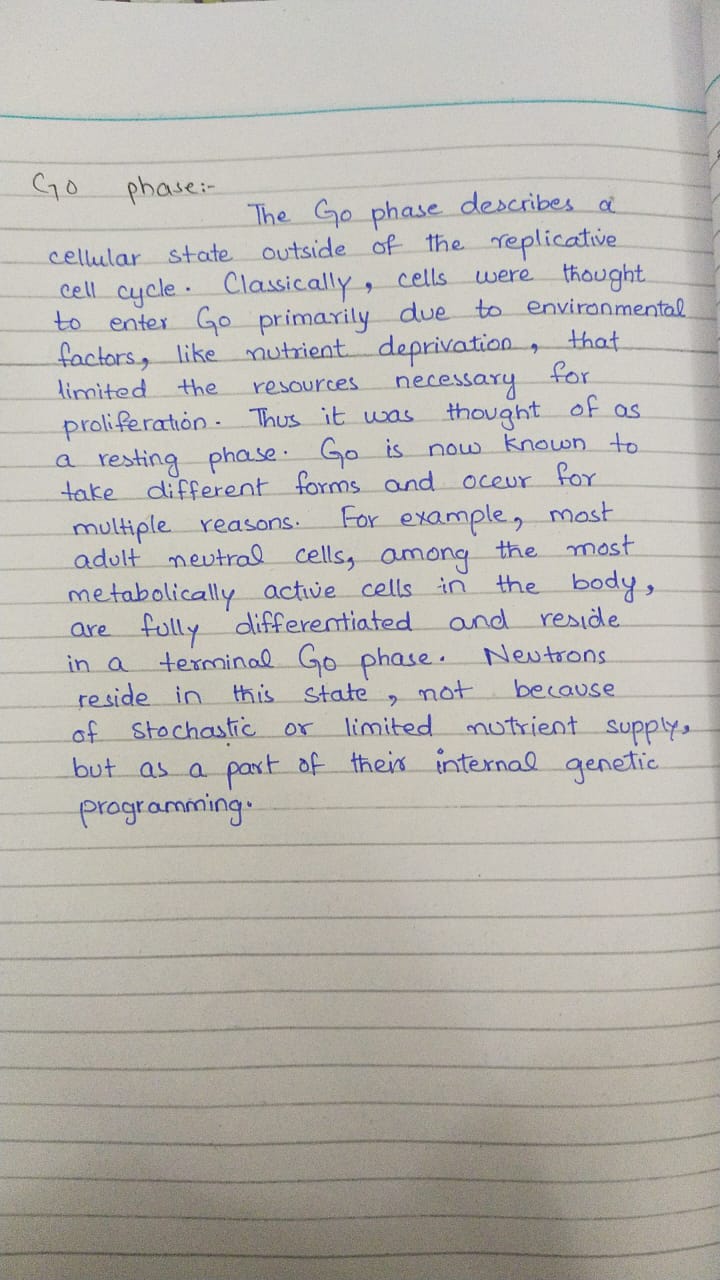 Q3: Write a detail note on mutation and types of mutation. 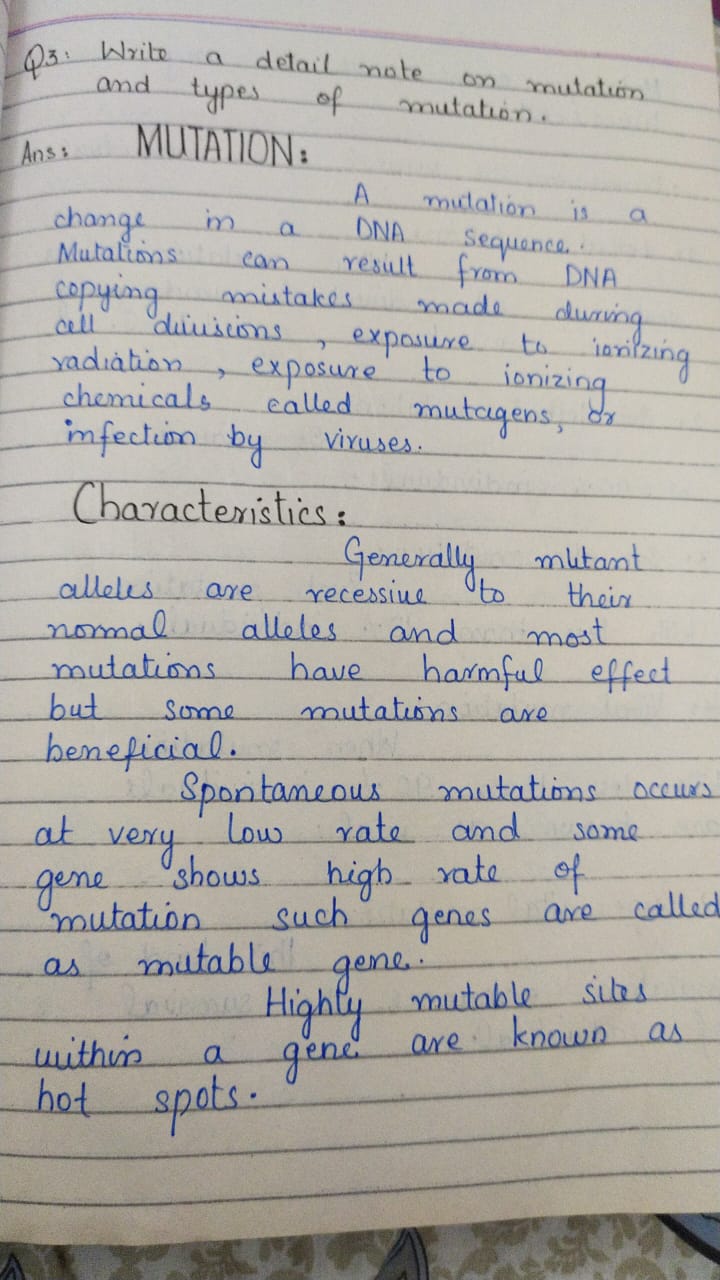 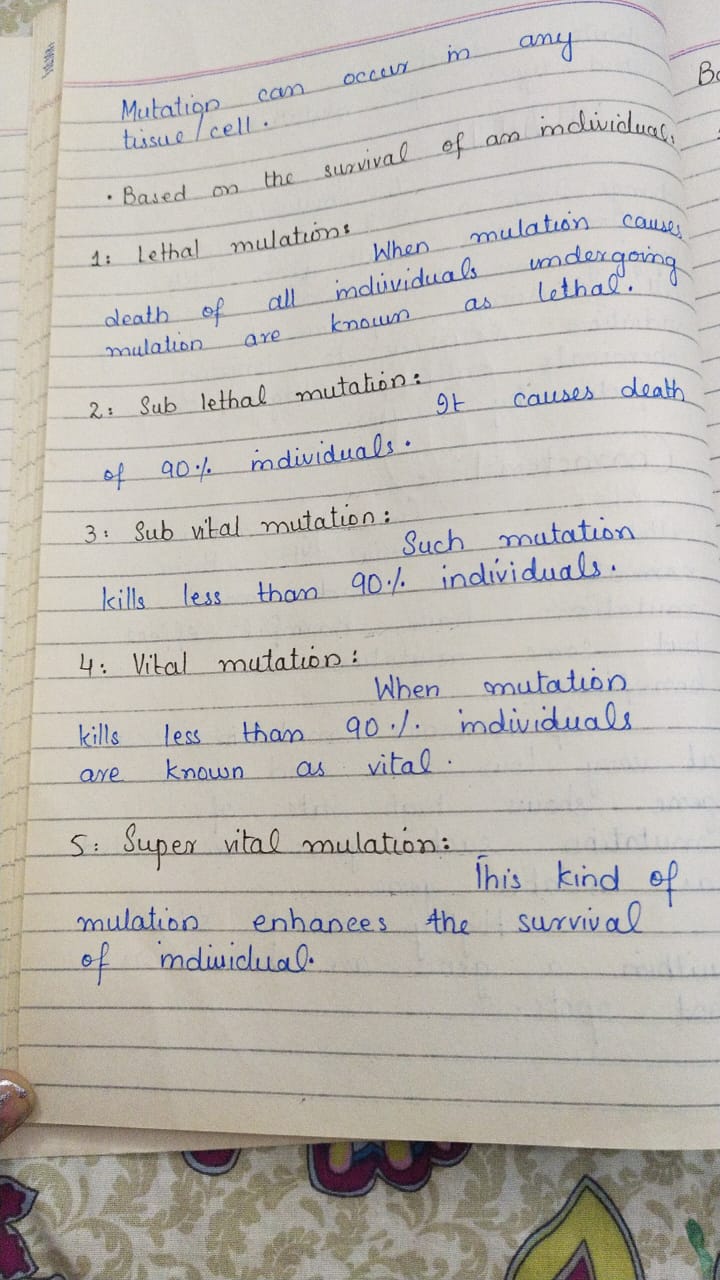 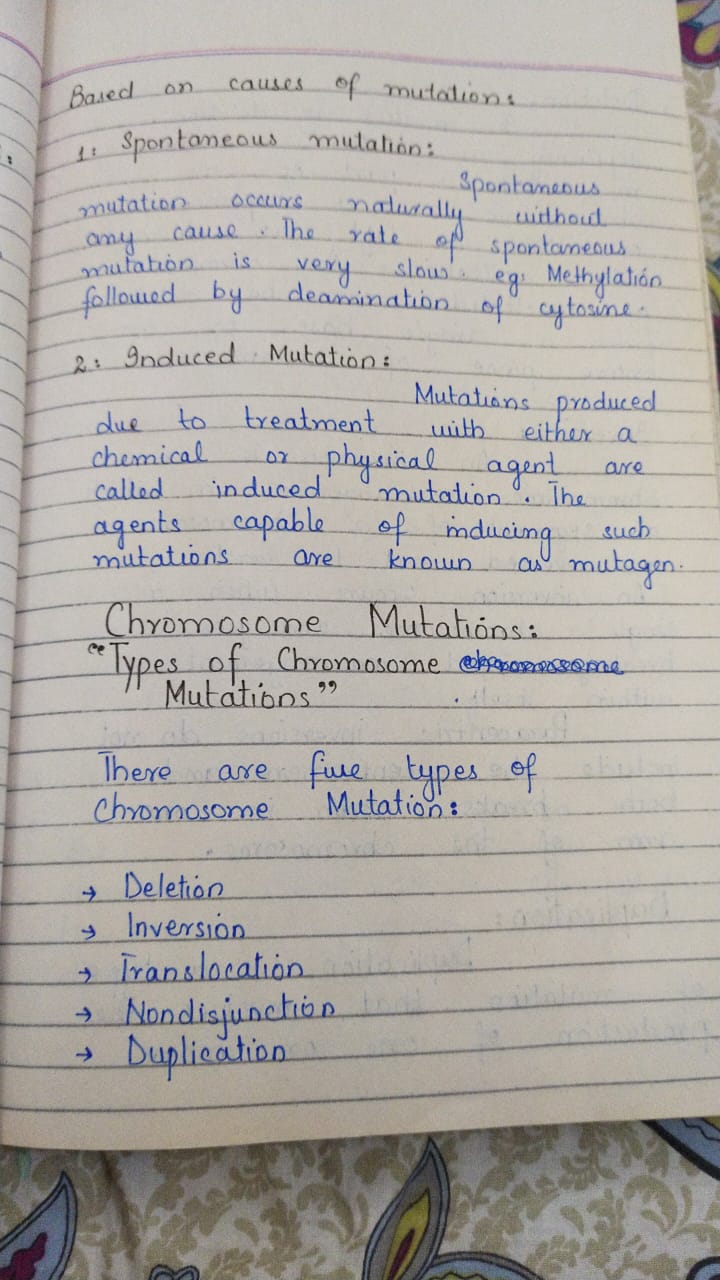 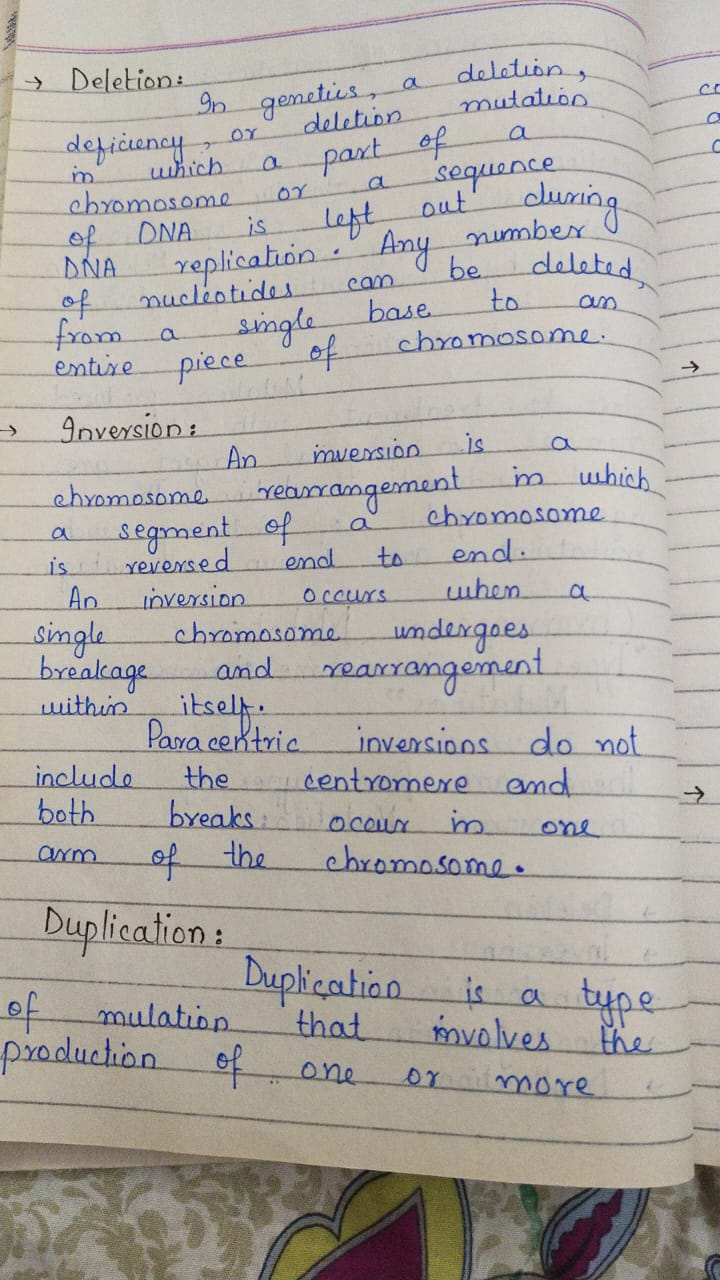 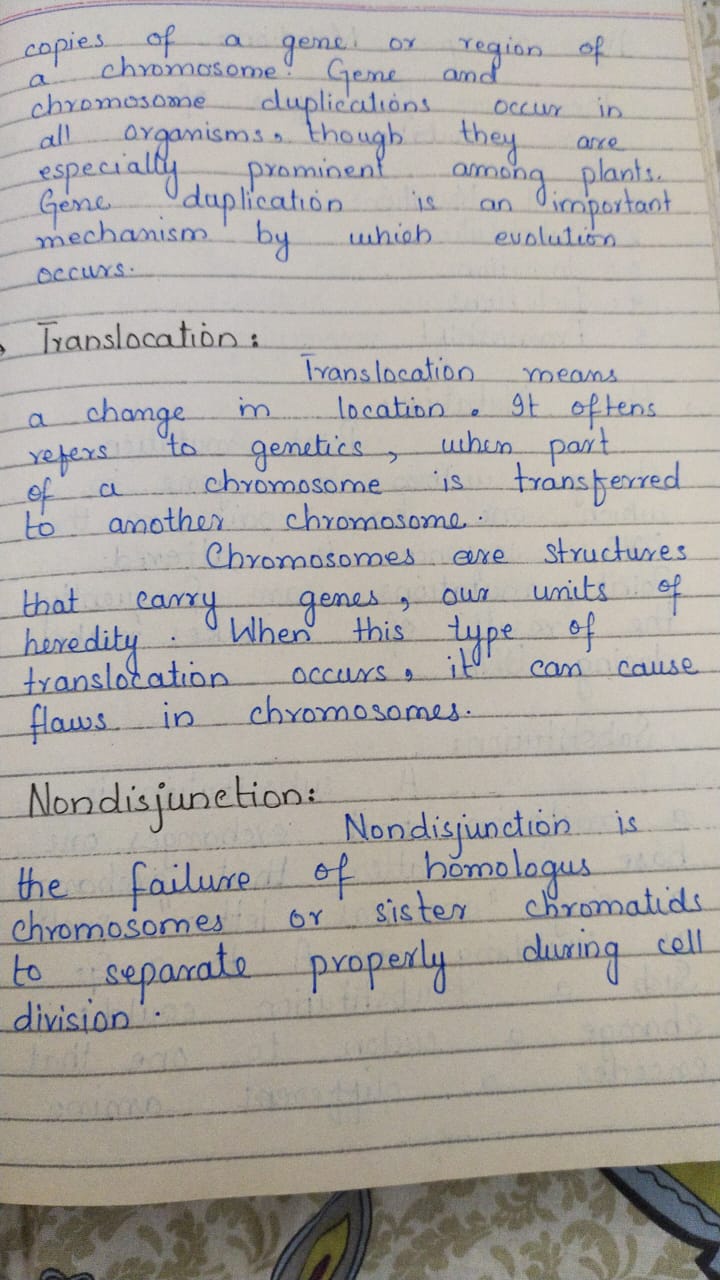 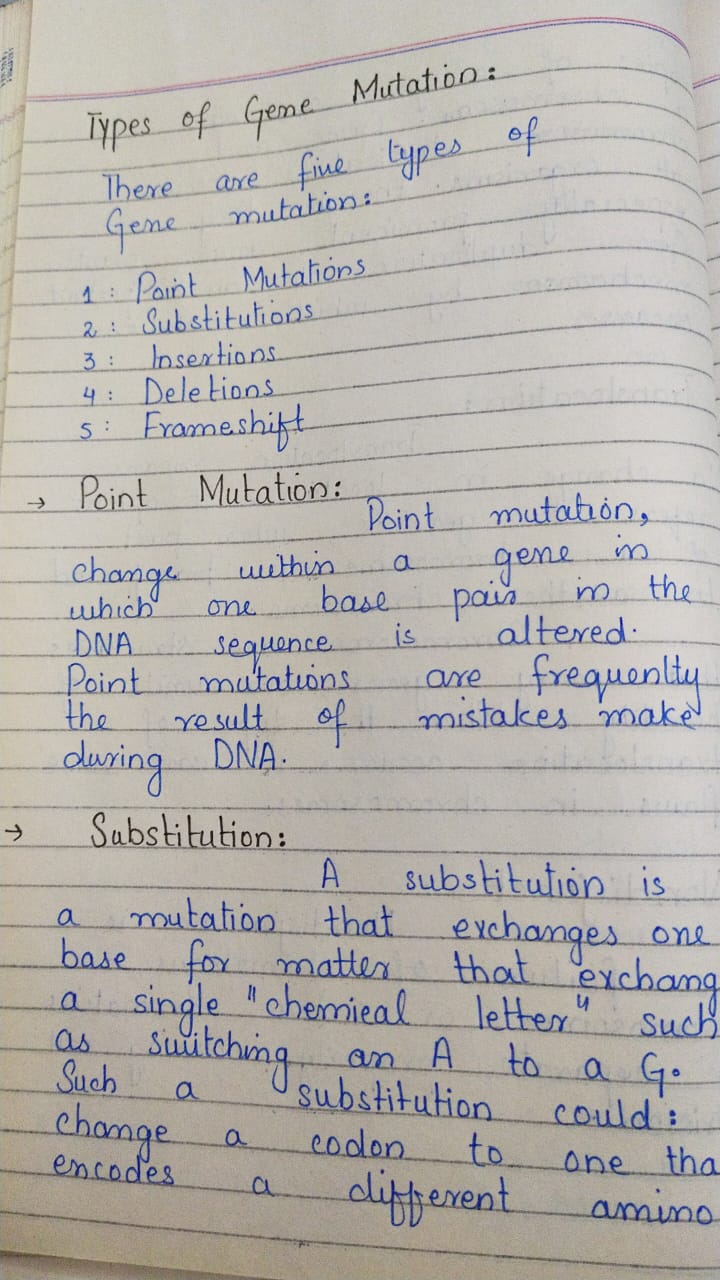 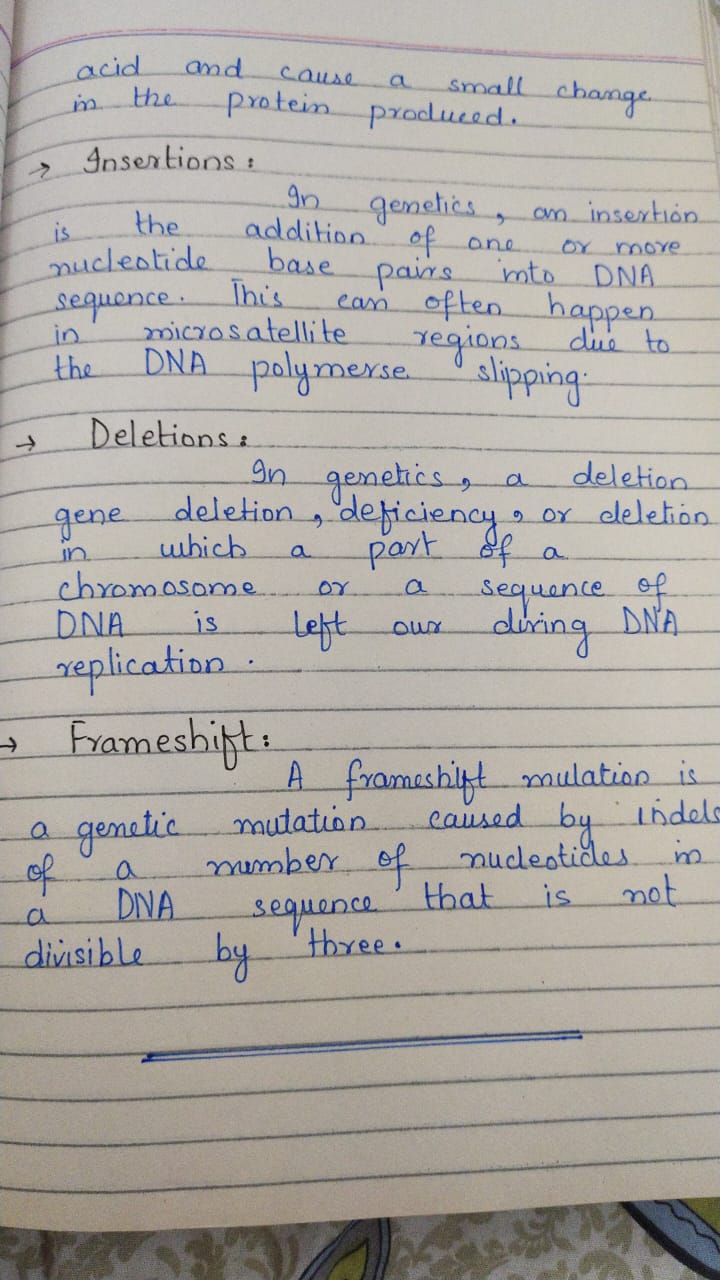 Q4: What is Medal Genetic? Discus Medal law of segregation and medal law of independent assortment.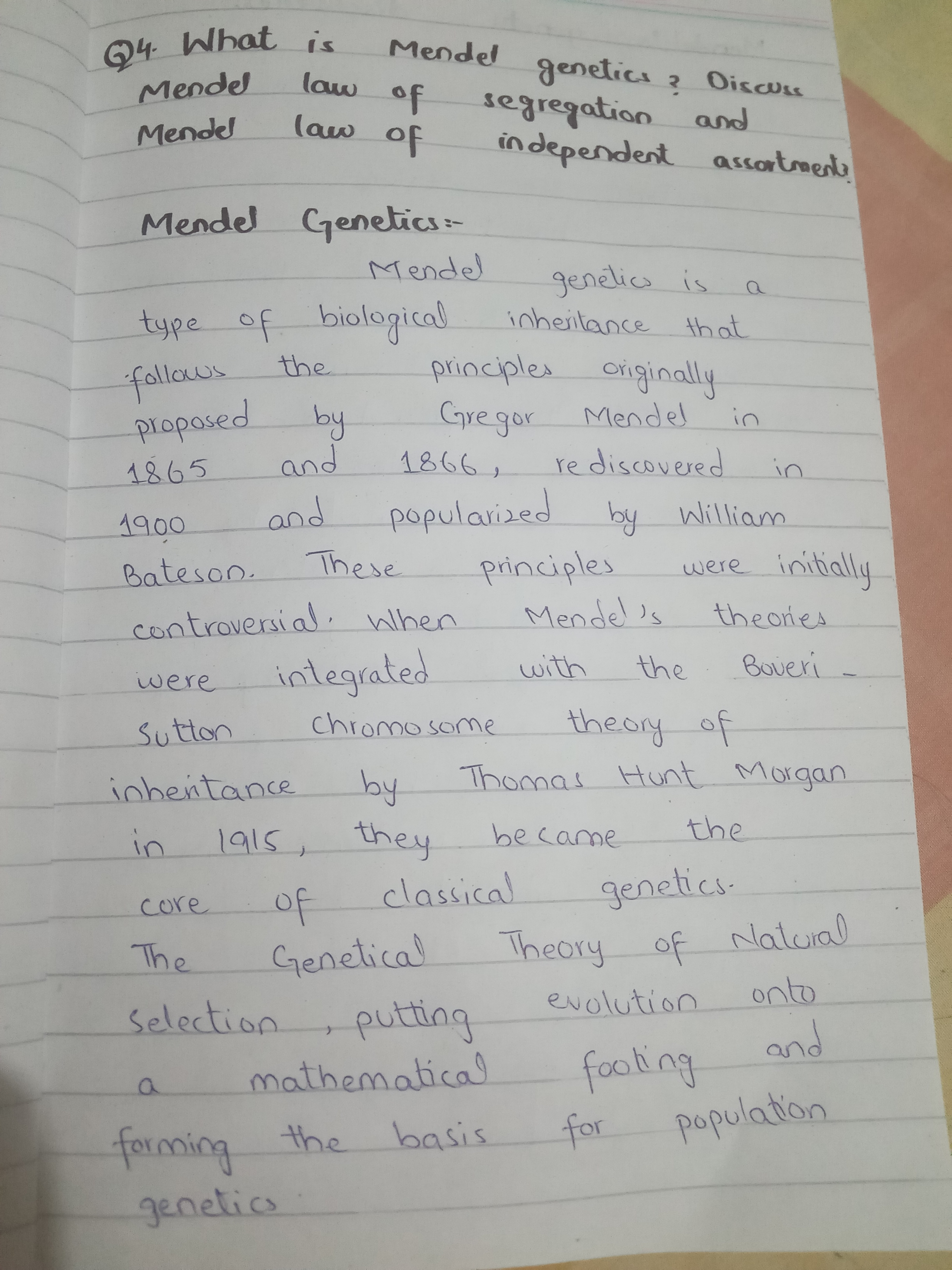 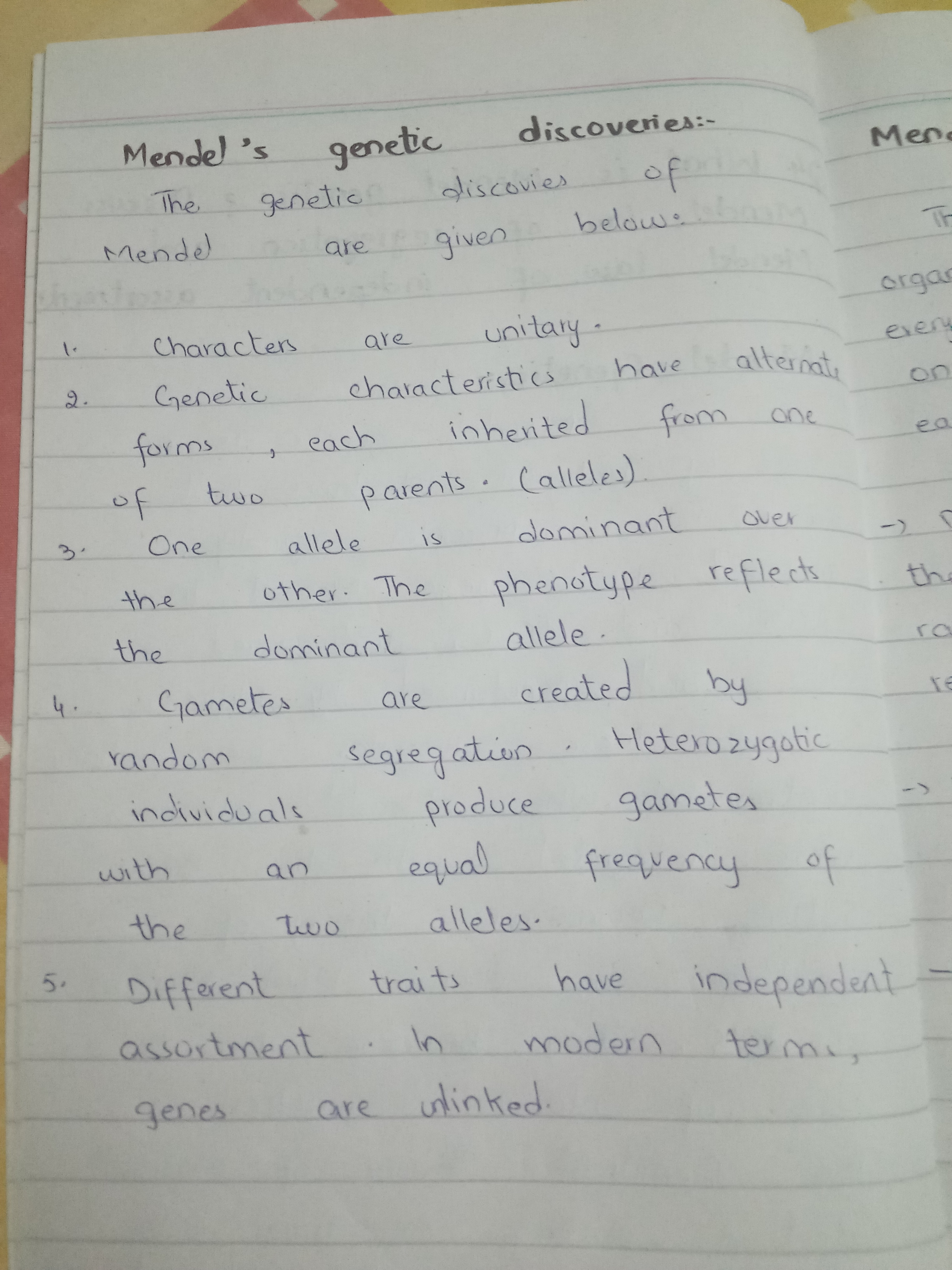 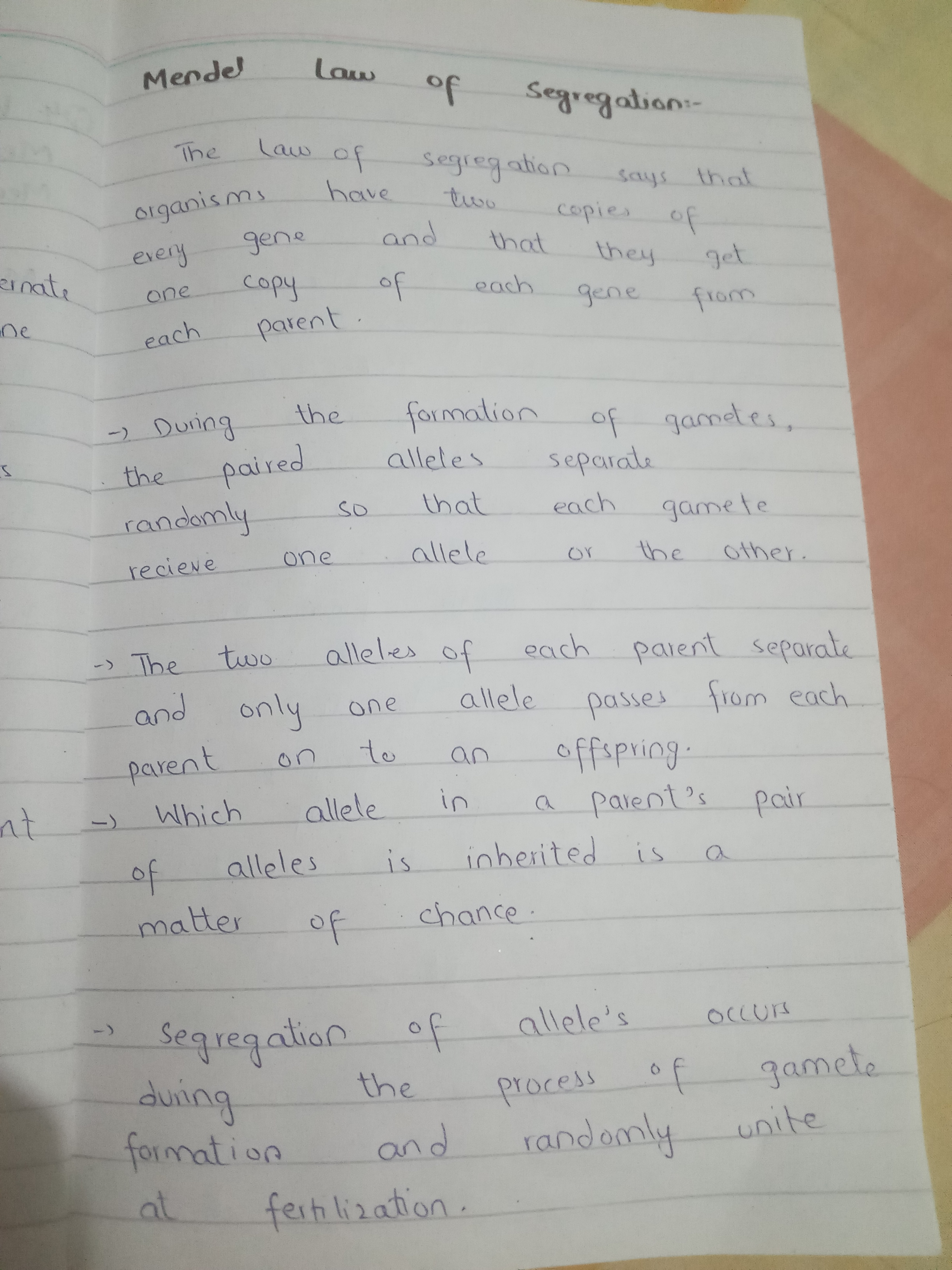 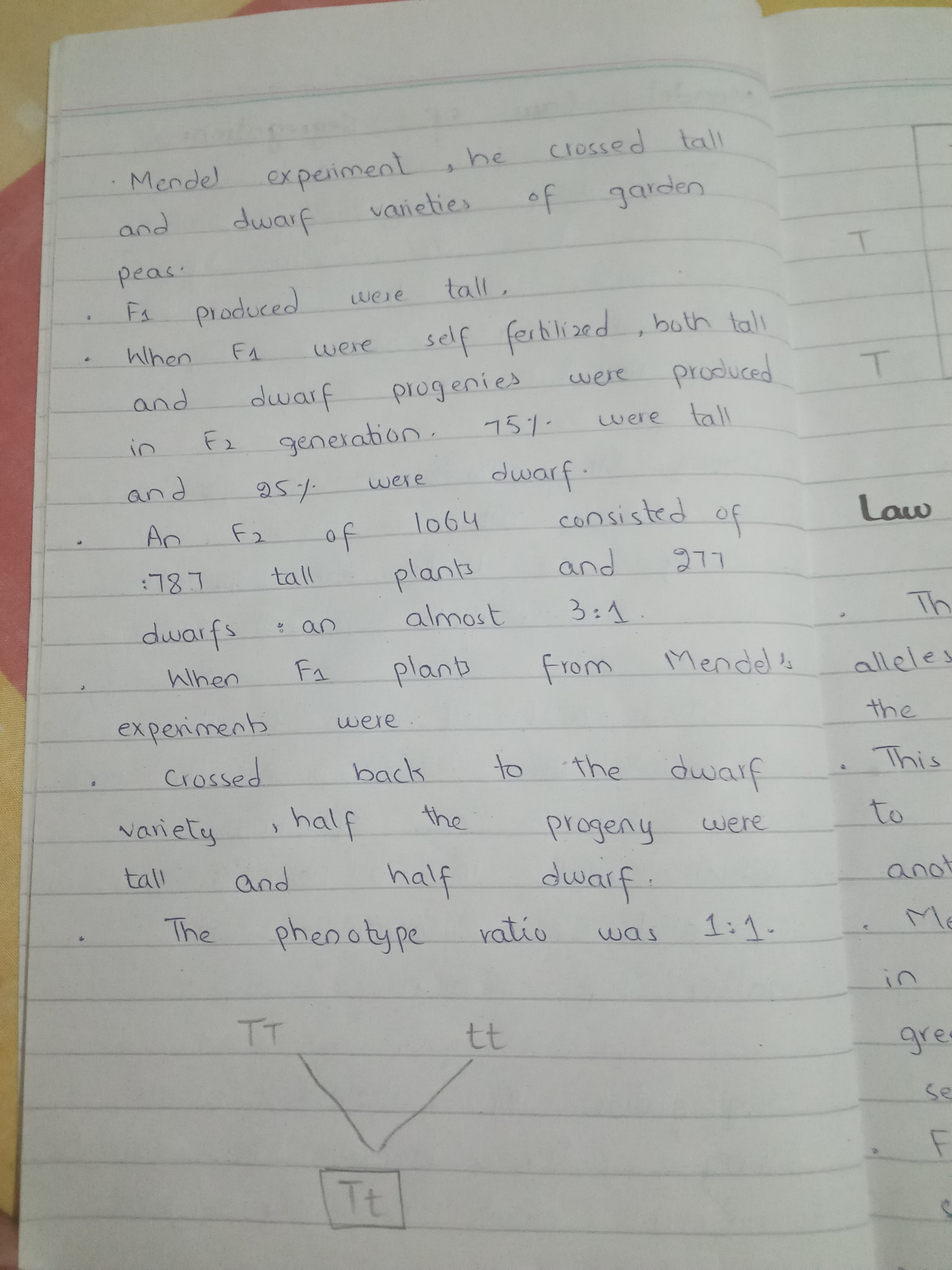 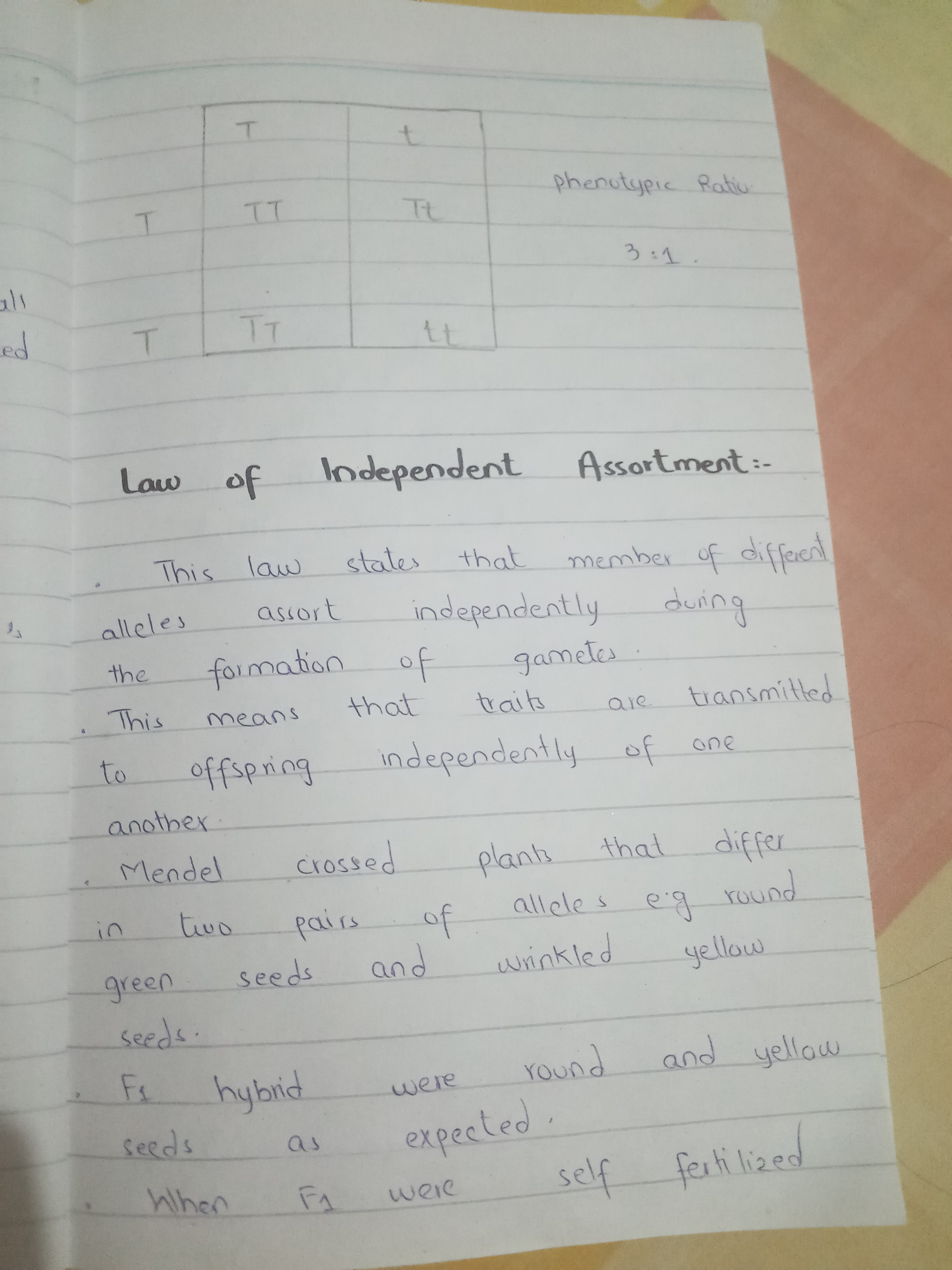 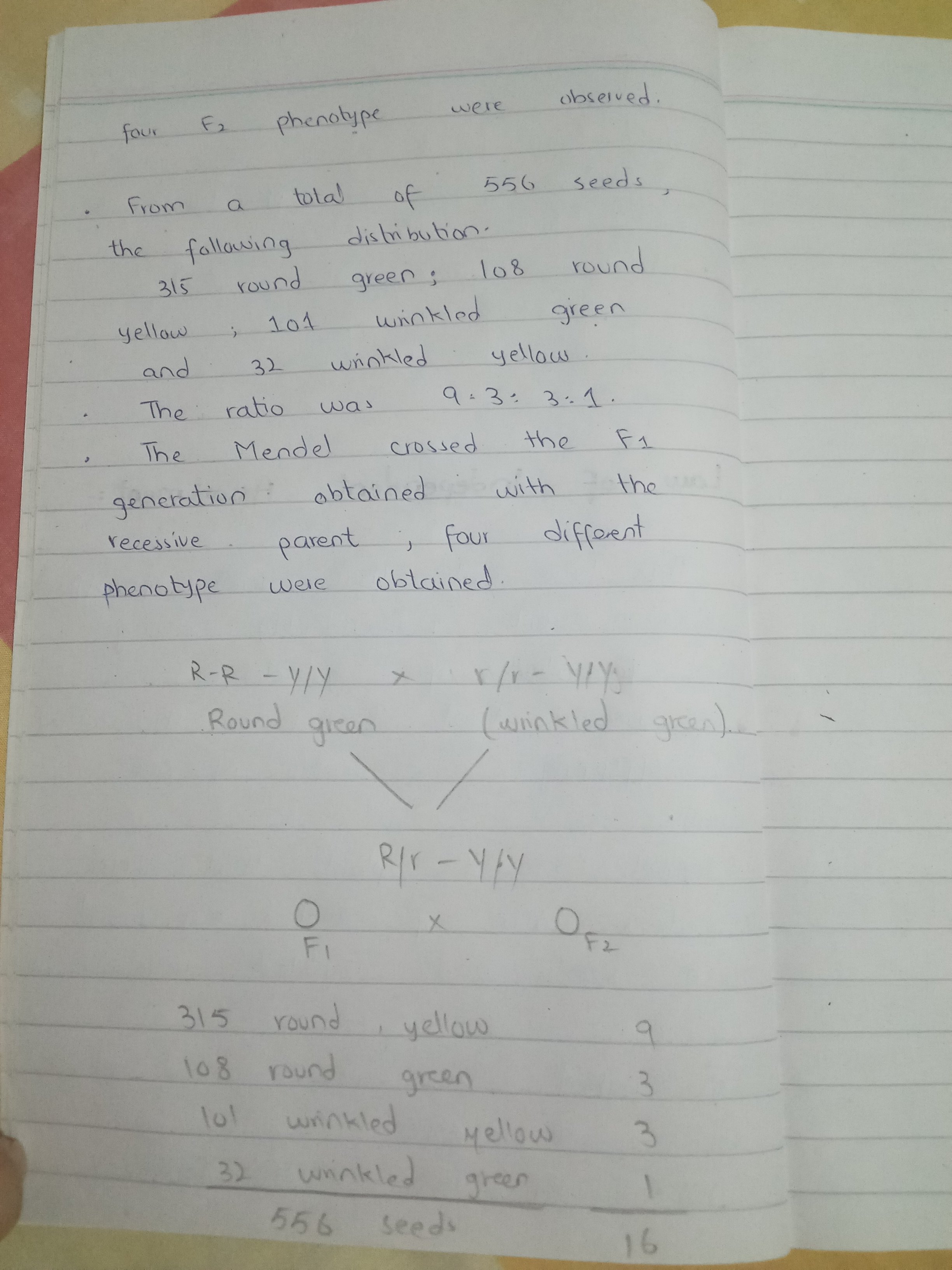 Q5: Discus in derail the process of mitosis with diagrams.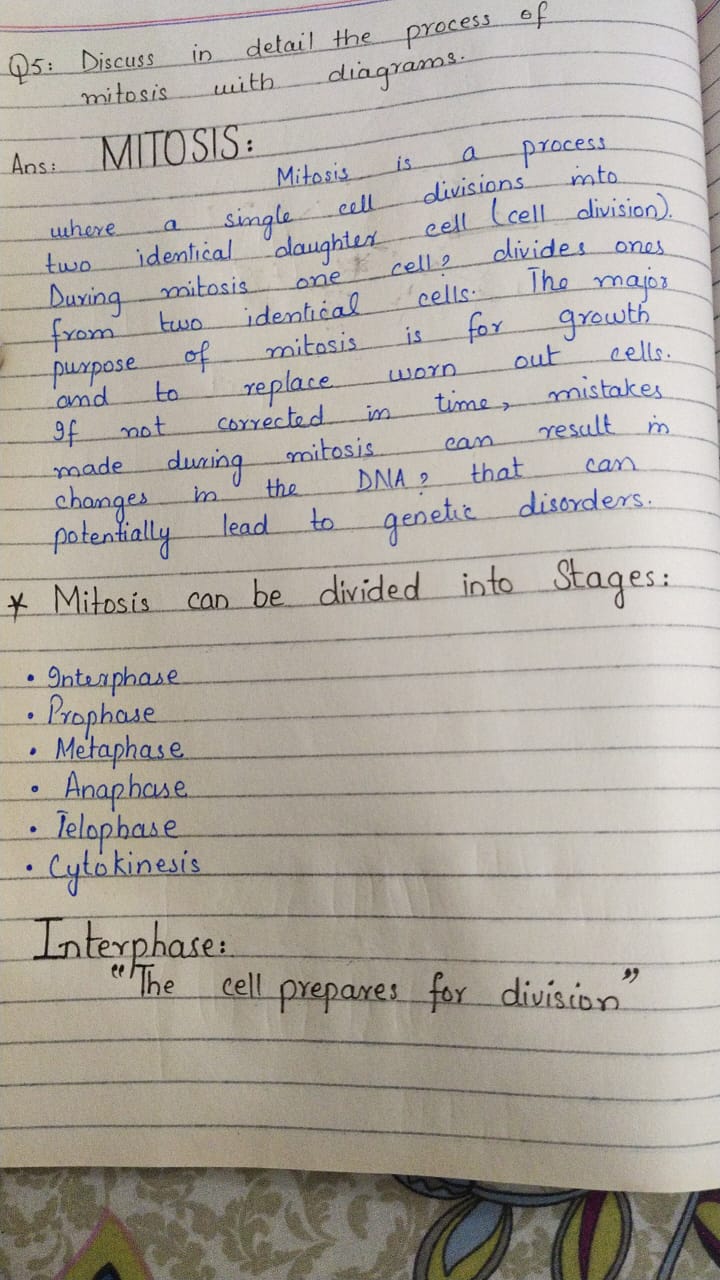 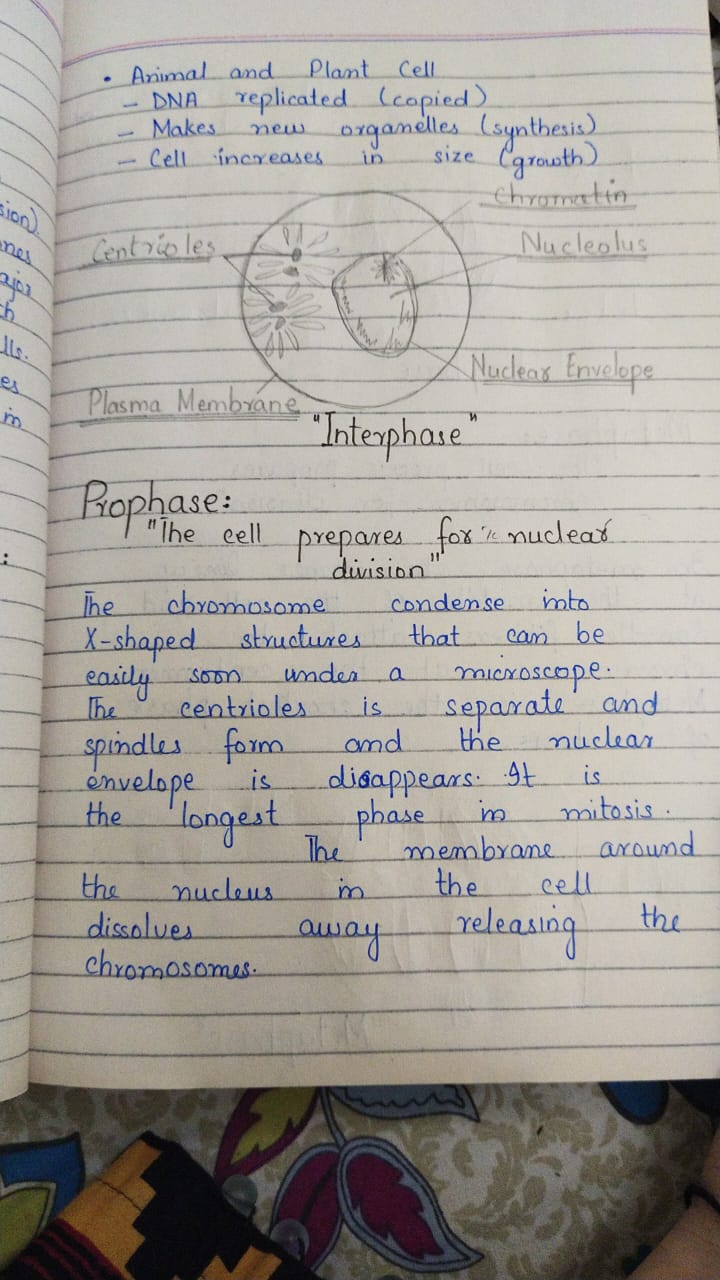 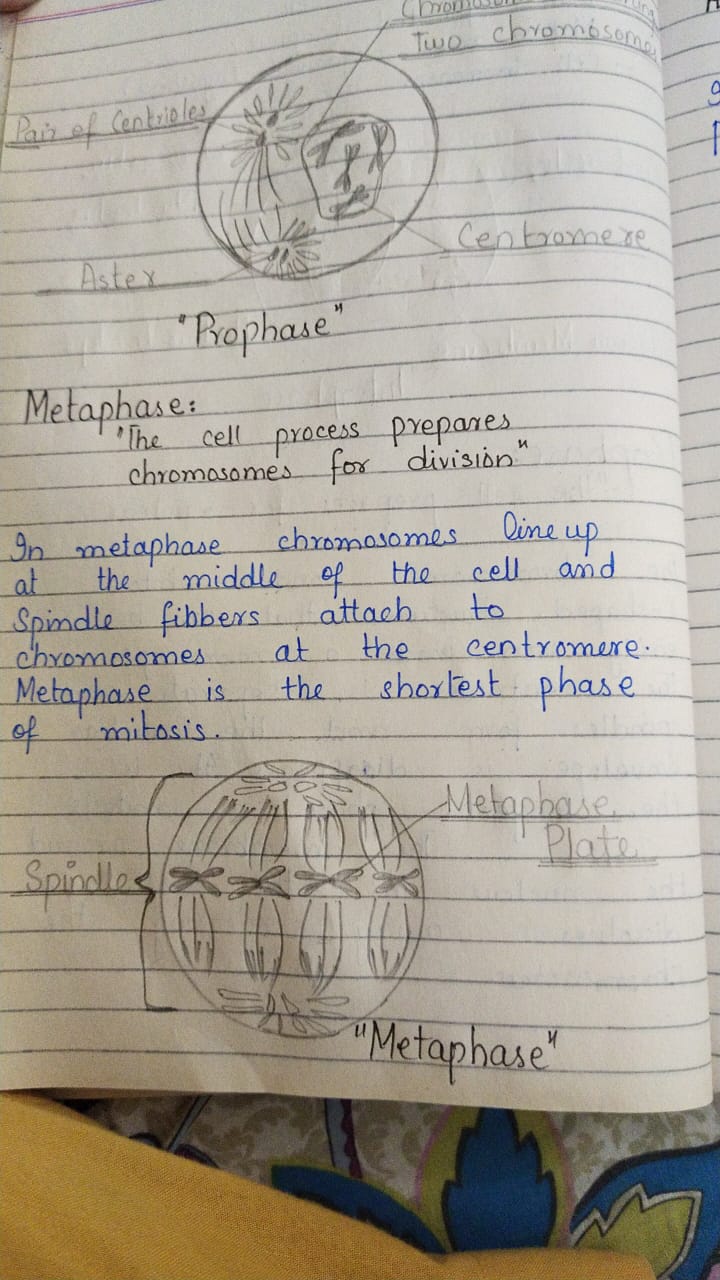 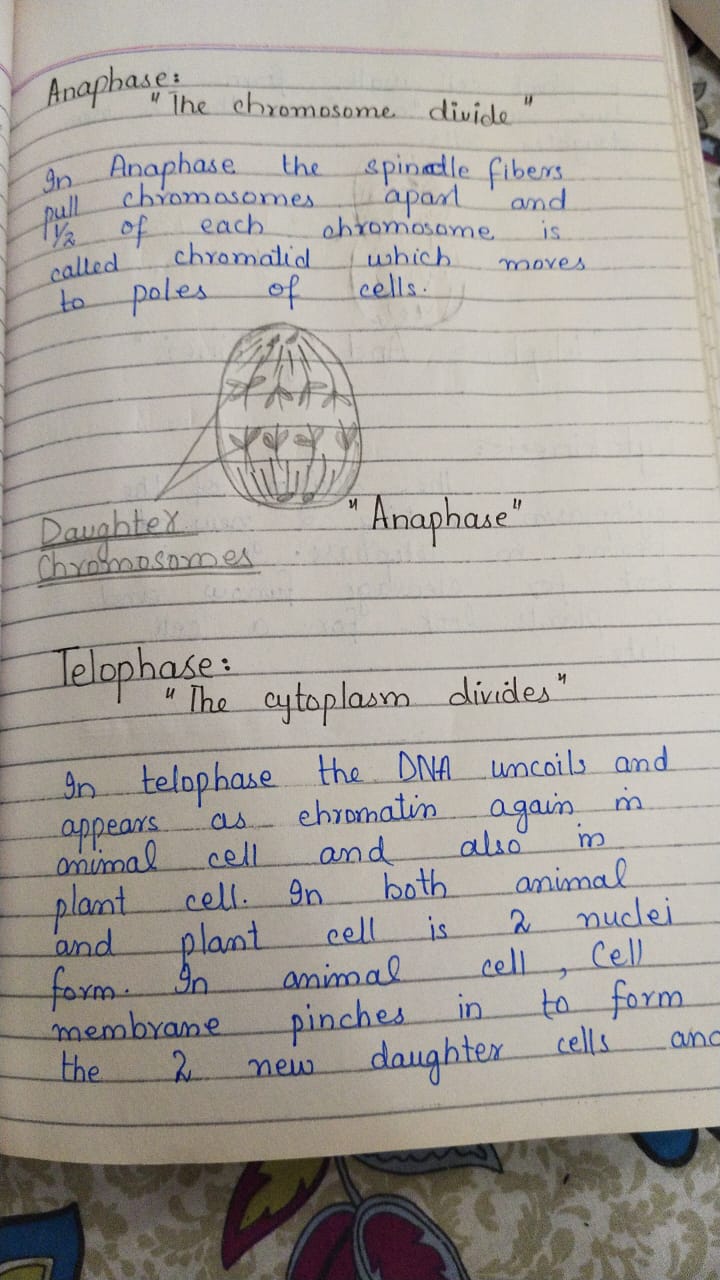 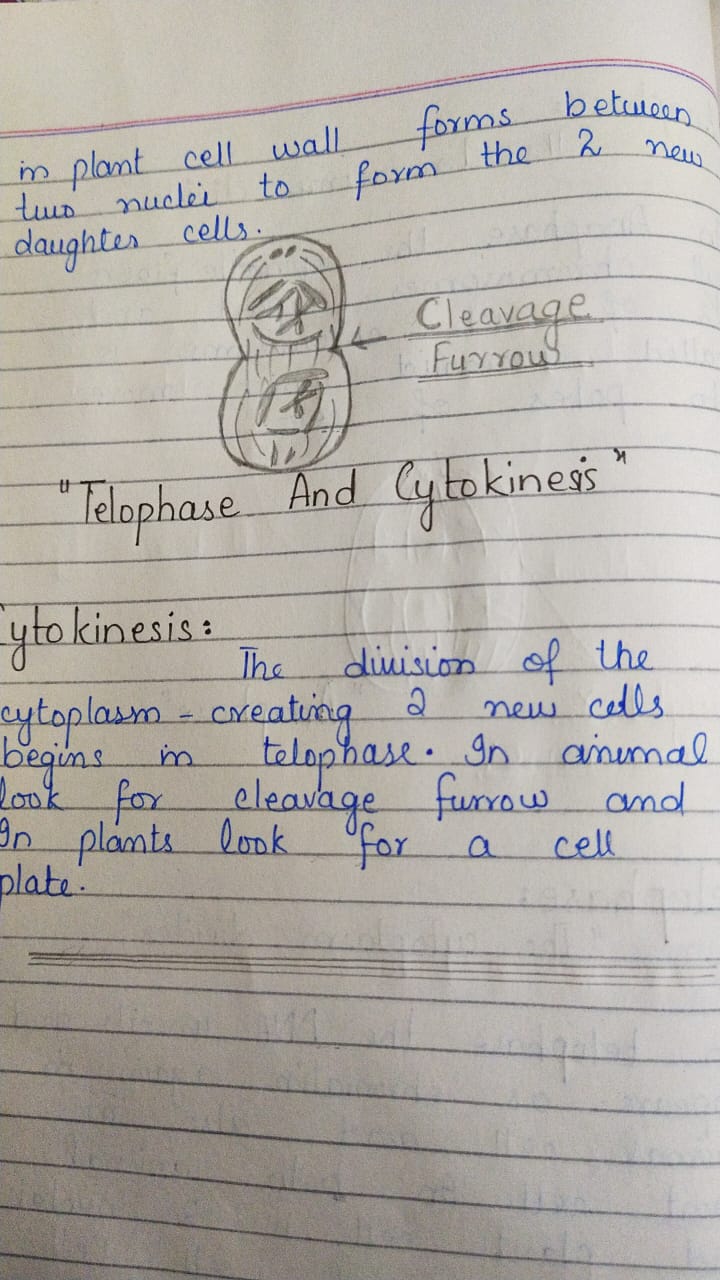 _________________________________________________________________________________Good luck.